ЛИЦЕНЗИОННЫЙ ДОГОВОР №О ПЕРЕДАЧЕ НЕИСКЛЮЧИТЕЛЬНЫХ ПРАВ НА ИСПОЛЬЗОВАНИЕ ПРОИЗВЕДЕНИЯг. Москва	«___»____________ 2022 г.Федеральное государственное учреждение науки Институт психологии Российской академии наук (ИП РАН), в лице директора Ушакова Дмитрия Викторовича, действующего на основании Устава, именуемое в дальнейшем «Лицензиат»,	и _________________________________________________________________________________________________________________________,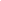 именуемые в дальнейшем «Авторы», с другой стороны, заключили настоящий Договор.ПРЕДМЕТ ДОГОВОРААвторы предоставляют Лицензиату на безвозмездной основе, неисключительные права на использование созданного ими Произведения, выраженного в форме тезисов «__________________________________________________________________________________________________________________________________________________________________________»,(название тезисов)Авторы гарантируют, что заключение настоящего Договора не приведет к нарушению авторских прав или иных прав интеллектуальной собственности третьих лиц, а также что ими не заключались и не будут заключаться в дальнейшем какие-либо Договоры, противоречащие настоящему Договору или делающие невозможным его выполнение.Произведение создано творческим трудом Авторов и является объектом авторского права в соответствии с ГК РФ. Произведение, созданное в соавторстве, используется соавторами совместно.ПОРЯДОК ПЕРЕДАЧИ И ИСПОЛЬЗОВАНИЯ ПРОИЗВЕДЕНИЯАвторы передают Лицензиату электронную версию Произведения по электронным информационным каналам, оформленное в соответствии с требованиями, указанными в информационном письме.Авторы предоставляют Лицензиату право публикации Произведения в формате электронной книги.Авторы предоставляют Лицензиату право на распространение экземпляров Произведения любыми способами, а также доведения до всеобщего сведения, обработки и систематизации.Авторы также предоставляют Лицензиату право включать полнотекстовую версию Произведения в систему Научной электронной библиотеки Российского индекса научного цитирования (далее – РИНЦ).ПРАВА И ОБЯЗАННОСТИ СТОРОНЛицензиат обязуется:не вносить какие бы то ни было изменения в содержание Произведения без письменного согласия Авторов, за исключением случаев редакционных работ, связанных с приведением Произведения в соответствие с требованиями оформления статей;–	опубликовать Произведение в книге: «История, современность и перспективы развития психологии в системе Российской Академии наук: Материалы Международной юбилейной научной конференции, посвященной 50-летию создания Института психологии РАН, 16-18 ноября 2022 года, Москва / Отв. ред. Д.В. Ушаков, А.Л. Журавлев, А.В. Махнач, Н.Е. Харламенкова, А.В. Юревич, И.И. Ветрова. – М.: Изд-во «Институт психологии РАН», 2022» (далее – Книга) под импринтом издательства «Институт психологии РАН»;разместить Произведение Авторов в системе РИНЦ.Лицензиат вправе требовать и получать любую необходимую информацию о Произведении от Авторов.Авторы обязуютсяоформить Произведение в соответствии с информационным письмом;незамедлительно поставить в известность Лицензиата о передаче каких-либо прав на Произведение, включая его электронные версии, третьему лицу.Авторы вправе проверять порядок и условия использования Произведения.ПОРЯДОК РАЗРЕШЕНИЯ СПОРОВ. ОТВЕТСТВЕННОСТЬ СТОРОНЗа неисполнение или ненадлежащее исполнение обязательств, предусмотренных настоящим Договором, стороны несут ответственность в соответствии с действующим законодательством РФ.Все споры, так или иначе касающиеся настоящего Договора, разрешаются сторонами путем переговоров, а при не достижении согласия – в суде по месту нахождения Лицензиата.ЗАКЛЮЧИТЕЛЬНЫЕ ПОЛОЖЕНИЯНастоящий Договор вступает в силу с момента подписания обеими сторонами и действует в течение 1 года.Настоящий Договор может быть расторгнут досрочно в случае неисполнения одной из сторон обязательств по данному Договору, с обязательным предупреждением второй стороны не менее, чем за 3 месяца.Во всем ином, что не предусмотрено настоящим Договором, стороны руководствуются нормами действующего законодательства.Адреса и реквизиты сторон:ЛицензиатАвторАвторАвторФедеральное государственное бюджетное учреждение науки Институт психологии Российской академии наук 129366, Москва, ул. Ярославская, 13, корп. 1ИНН 7717040063 КПП 771701001л/сч.20736Ч33610 в УФК по г. Москвер/сч. 0501810845252000079 ГУ Банка России по ЦФО, БИК 044525000 ОГРН 1037739174758 ОКПО 02698861;Директор Института психологии РАНМ.П.ФИОАдрес:Паспорт №выдандатаИННСНИЛСТел.Эл. почта:ФИОАдрес:Паспорт №выдандатаИННСНИЛСТел.Эл. почта:ФИОАдрес:Паспорт №выдандатаИННСНИЛСТел.Эл. почта:Федеральное государственное бюджетное учреждение науки Институт психологии Российской академии наук 129366, Москва, ул. Ярославская, 13, корп. 1ИНН 7717040063 КПП 771701001л/сч.20736Ч33610 в УФК по г. Москвер/сч. 0501810845252000079 ГУ Банка России по ЦФО, БИК 044525000 ОГРН 1037739174758 ОКПО 02698861;Директор Института психологии РАНМ.П.Я, _______________________,даю	согласие	в соответствии с ФЗ от 27.06.2006 г. № 152-ФЗ «Оперсональных данных» на обработку и использование моих персональных данных в рамках настоящего договора.Я, _______________________,даю	согласие	в соответствии с ФЗ от 27.06.2006 г. № 152-ФЗ «Оперсональных данных» на обработку и использование моих персональных данных в рамках настоящего договора.Я, _______________________,даю	согласие	в соответствии с ФЗ от 27.06.2006 г. № 152-ФЗ «Оперсональных данных» на обработку и использование моих персональных данных в рамках настоящего договора./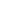       (подпись)	(расшифровка подписи)/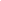        (подпись)	(расшифровка подписи)/       (подпись)	(расшифровка подписи)/       (подпись)	(расшифровка подписи)